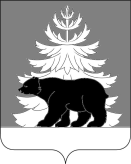 О создании районного штаба по подготовке и проведению сезонных полевых работ в Зиминском районном муниципальном образовании в 2021 годуВ целях своевременной подготовки, организованного и качественного проведения сезонных полевых работ сельскохозяйственными организациями Зиминского районного муниципального образования в 2021 году, руководствуясь статьей 15 Федерального закона от  6 декабря 2003 года №131 «Об общих принципах организации местного самоуправления в Российской Федерации», статьями 22, 46 Устава Зиминского районного муниципального образования, администрация Зиминского районного муниципального образованияПОСТАНОВЛЯЕТ:1. Создать районный штаб по подготовке и проведению сезонных полевых работ в Зиминском районном муниципальном  образовании в 2021 году.2. Утвердить состав районного штаба по подготовке и проведению сезонных полевых работ в Зиминском районном муниципальном образовании в 2021 году (приложение 1). 3. Утвердить Положение о районном штабе по подготовке и проведению сезонныхполевых работ в Зиминском районном муниципальном образовании в 2021 году (приложение 2). 4. Рекомендовать руководителям сельскохозяйственных организаций, осуществляющих свою деятельность на территории Зиминского района, создать штабы по подготовке и проведению сезонных полевых работ в 2021 году.5. Настоящее постановление опубликовать в информационно - аналитическом,общественно политическом еженедельнике «Вестник района», разместить на официальном сайте администрации Зиминского районного муниципального образования www.rzima.ru в информационно - телекоммуникационной сети «Интернет».6. Настоящее постановление вступает в силу после дня его официальногоопубликования.7. Контроль исполнения постановления возложить на заместителя мэра по управлению муниципальным хозяйством Ширяева А.А.Мэр Зиминского районного                                                                                       Н.В. Никитинамуниципального образования